Сизинские вести № 25         23.09.2016 год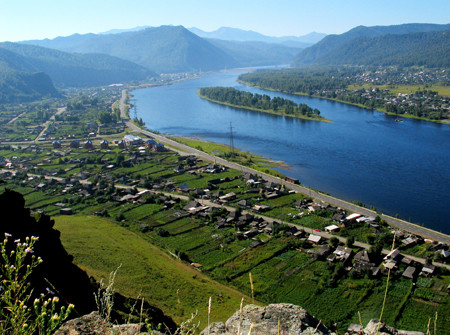 	Газета распространяется бесплатно*Орган издания Муниципальное образование «Сизинский сельсовет»СЕГОДНЯ В НОМЕРЕ:Постановление №235………………………….…..…………………...стр.2Постановление №236………….……………….………………………стр.3Постановление №237……………………………………...….……..…стр.5Постановление №240……………………………………………….….стр.8Постановление №243………………………………………………….стр.10Постановление №244………………………………………………….стр.12РОССИЙСКАЯ ФЕДЕРАЦИЯШУШЕНСКИЙ РАЙОН КРАСНОЯРСКИЙ КРАЙАДМИНИСТРАЦИЯ СИЗИНСКОГО СЕЛЬСОВЕТАП О С Т А Н О В Л Е Н И ЕОт 20  сентября  2016г.								№ 235с. СизаяОб отмене постановлений	На основании информационного письма прокуратуры Шушенского района «О направлении проектов модельных нормативных правовых актов», на основании Федерального закона от 01.12.2014г.  ФЗ -419  «О внесении изменений в отдельные законодательные акты Российской Федерации по вопросам социальной защиты инвалидов в связи с ратификацией Конвенции о правах инвалидов»ПОСТАНОВЛЯЮ:1. Отменить следующие постановления Администрации Сизинского сельсовета от 12 августа 2016г:  Постановление № 194 «О внесении изменений в постановление администрации Сизинского сельсовета от 08.06.2016г.№ 149»;Постановление № 195 «О внесении изменений в постановление администрации Сизинского сельсовета от 08.06.2016г.№ 154»;Постановление № 196 «О внесении изменений в постановление администрации Сизинского сельсовета от 08.06.2016г.№ 153»;Постановление № 197 «О внесении изменений в постановление администрации Сизинского сельсовета от 08.06.2016г.№ 150»;Постановление № 198 «О внесении изменений в постановление администрации Сизинского сельсовета от 08.06.2016г.№ 152»;Постановление № 199 «О внесении изменений в постановление администрации Сизинского сельсовета от 28.08.2014г.№ 148»;Постановление № 200 «О внесении изменений в постановление администрации Сизинского сельсовета от 07.07.2015г.№ 125»;Постановление № 201 «О внесении изменений в постановление администрации Сизинского сельсовета от 27.07.2015г.№ 131»;Постановление № 202  «О внесении изменений в постановление администрации Сизинского сельсовета от 13.05.2015г.№ 85»;Постановление № 203 «О внесении изменений в постановление администрации Сизинского сельсовета от 16.06.2015г.№ 100»;Постановление № 204 «О внесении изменений в постановление администрации Сизинского сельсовета от 16.06.2015г.№ 101»;Постановление № 205 «О внесении изменений в постановление администрации Сизинского сельсовета от 06.07.2015г.№ 124»;Постановление № 206 «О внесении изменений в постановление администрации Сизинского сельсовета от 27.04.2016г.№ 117». 2 . Контроль за исполнением настоящего постановления оставляю за собой.3. Постановление вступает в силу со дня его подписания.Глава Сизинского сельсовета:				  Т.А. Коробейникова РОССИЙСКАЯ ФЕДЕРАЦИЯШУШЕНСКИЙ РАЙОН КРАСНОЯРСКИЙ КРАЙАДМИНИСТРАЦИЯ СИЗИНСКОГО СЕЛЬСОВЕТАП О С Т А Н О В Л Е Н И ЕОт 20 сентября 2016г.								№ 236с. СизаяО внесении изменений в постановление администрацииСизинского сельсовета об утверждении административного регламента предоставления муниципальной услуги «Выбор земельного участка и предварительное согласование места размещения объекта недвижимости»  от 08.06.2016 г. № 149	В целях приведения постановления Администрации Сизинского сельсовета об утверждении  административного регламента предоставления  муниципальной услуги «Выбор земельного участка  и предварительное согласование места размещения  объекта недвижимости»  от 08.06.2016 г. № 149 в соответствие с Федеральным законом от 01.12.2014г. № 419-ФЗ  «О внесении изменений в отдельные законодательные акты РФ по вопросам социальной защиты инвалидов в связи с ратификацией конвенции о правах инвалидов», , Уставом Сизинского сельсовета, постановляю:1. Внести в постановление Администрации Сизинского сельсовета об утверждении  административного регламента предоставления  муниципальной услуги «Выбор земельного участка  и предварительное согласование места размещения  объекта недвижимости»  от 08.06.2016 г. № 149 следующие изменения:В Административном регламенте предоставления муниципальной услуги «Выбор земельного участка и предварительное согласование места размещения  объекта недвижимости»:В разделе  раздел 2. Стандарт предоставления  муниципальной услуги, п.2.18 исключить.Включить подраздел: Требования к помещениям, в которых предоставляется муниципальная услуга, к залу ожидания, местам для заполнения запросов о предоставлении муниципальной услуги, информационным стендам с образцами их заполнения и перечнем документов, необходимых для предоставления муниципальной услуги, в том числе к обеспечению доступности для инвалидов указанных объектов в соответствии с законодательством Российской Федерации о социальной защите инвалидов:Помещения для предоставления муниципальной услуги размещаются преимущественно на нижнем этаже здания.Помещения оборудуются пандусами, пассажирскими лифтами или подъемными платформами для обеспечения доступа инвалидов на креслах- колясках на этажи выше или ниже этажа основного входа в здание (первого этажа), санитарно- техническими помещениями (доступными для инвалидов), расширенными проходами, позволяющими обеспечить беспрепятственный доступ заявителей, включая заявителей, использующих кресла- коляски.В помещениях предоставления муниципальной услуги расположение интерьера, подбор и расстановка приборов и устройств, технологического и иного оборудования должно соответствовать пределам, установленным для зоны досягаемости заявителей, находящихся в креслах- колясках.При невозможности создания в Администрации Сизинского сельсовета, условий для него полного приспособления с учетом потребностей инвалидов Администрацией Сизинского сельсовета проводятся мероприятия по обеспечению беспрепятственного доступа маломобильных граждан к объекту с учетом разумного приспособления.Для приема граждан, обратившихся за получением муниципальной услуги, выделяются отдельные помещения, снабженные соответствующими указателями. Рабочее место специалистов Администрации Сизинского сельсовета оснащается настенной вывеской или настольной табличкой с указанием фамилии, имени и отчества и должности. Указатели должны быть четкими, заметным и понятными, с дублированием необходимой для инвалидов звуковой либо зрительной информации, или предоставлением текстовой и графической информации знаками, выполненными рельефно- точечным шрифтом Брайля.Места для заполнения документов оборудуются стульями, столами, обеспечиваются бланками заявлений, раздаточными информационными материалами, письменными принадлежностями.Специалисты Администрации Сизинского сельсовета, при необходимости оказывают инвалидам помощь, необходимую для получения в доступной для них форме информации о правилах предоставления услуги, в том числе об оформлении необходимых для получения услуги документов, о совершении ими других необходимых для получения услуги действий. В информационных терминалах (киосках) либо на информационных стендах размещаются сведения о графике (режиме) работы Администрации Сизинского сельсовета , информация о порядке и условиях предоставления муниципальной услуги, образцы заполнения заявлений и перечень документов, необходимых для предоставления муниципальной услуги.Места ожидания предоставления муниципальной услуги оборудуются стульями, кресельными секциями или скамьями. В местах ожидания предоставления муниципальной услуги предусматриваются доступные места общественного пользования (туалеты).Места предоставления муниципальной услуги оборудуются средствами пожаротушения и оповещения о возникновении чрезвычайной ситуации. На видном месте размещаются схемы размещения средств пожаротушения и путей эвакуации посетителей и работников Администрации Сизинского сельсовета.На парковке автотранспортных средств, расположенной на территории, прилегающей к местонахождению Администрации Сизинского сельсовета выделяется не менее 10 процентов мест (но не менее одного места) для парковки специальных автотранспортных средств инвалидов.В Администрации обеспечивается:  допуск на объект сурдопереводчика, тифлосурдопереводчика;сопровождение инвалидов, имеющих стойкие нарушения функции зрения и самостоятельного передвижения, по территории Администрации Сизинского сельсовета;допуск собаки- проводника при наличии документа, подтверждающего ее специальное обучение, выданного по форме и в порядке, установленных федеральным органом исполнительной власти, осуществляющим функции по реализации государственной политики и нормативно- правовому регулированию в сфере социальной защиты населения.2. Постановление вступает в силу после его официального опубликования в газете «Сизинские вести» и размещения на официальном сайте МО «Сизинский сельсовет».3. Контроль за исполнением настоящего постановления оставляю за собой.Глава Сизинского сельсовета:				  Т.А. Коробейникова РОССИЙСКАЯ ФЕДЕРАЦИЯШУШЕНСКИЙ РАЙОН КРАСНОЯРСКИЙ КРАЙАДМИНИСТРАЦИЯ СИЗИНСКОГО СЕЛЬСОВЕТАП О С Т А Н О В Л Е Н И ЕОт 20 сентября 2016г.								№ 237с. СизаяО внесении изменений в постановление администрацииСизинского сельсовета об утверждении административного регламента предоставления муниципальной услуги «Предоставление земельных участков в безвозмездное срочное пользование, находящихся в муниципальной собственности и государственная собственность на которые не разграничена на территории муниципального образования Сизинский сельсовет»  от 08.06.2016 г. № 154	В целях приведения постановления Администрации Сизинского сельсовета об утверждении  административного регламента предоставления  муниципальной услуги «Предоставление земельных участков в безвозмездное срочное пользование, находящихся в муниципальной собственности и государственная собственность на которые не разграничена на территории муниципального образования Сизинский сельсовет»  от 08.06.2016 г. № 154 в соответствие с Федеральным законом от 01.12.2014г. № 419-ФЗ  «О внесении изменений в отдельные законодательные акты РФ по вопросам социальной защиты инвалидов в связи с ратификацией конвенции о правах инвалидов»,  Уставом Сизинского сельсовета, постановляю:1. Внести в постановление Администрации Сизинского сельсовета об утверждении  административного регламента предоставления  муниципальной услуги «Предоставление земельных участков в безвозмездное срочное пользование, находящихся в муниципальной собственности и государственная собственность на которые не разграничена на территории муниципального образования Сизинский сельсовет»  от 08.06.2016 г. № 154 следующие изменения:в Административном регламенте предоставления муниципальной услуги «Предоставление земельных участков в безвозмездное срочное пользование, находящихся в муниципальной собственности и государственная собственность на которые не разграничена на территории муниципального образования Сизинский сельсовет»:В разделе  раздел 2. Стандарт предоставления  муниципальной услуги, п.2.20 исключить.Включить п. 2.20 следующего содержания: Требования к помещениям, в которых предоставляется муниципальная услуга, к залу ожидания, местам для заполнения запросов о предоставлении муниципальной услуги, информационным стендам с образцами их заполнения и перечнем документов, необходимых для предоставления муниципальной услуги, в том числе к обеспечению доступности для инвалидов указанных объектов в соответствии с законодательством Российской Федерации о социальной защите инвалидов:Помещения для предоставления муниципальной услуги размещаются преимущественно на нижнем этаже здания.Помещения оборудуются пандусами, пассажирскими лифтами или подъемными платформами для обеспечения доступа инвалидов на креслах- колясках на этажи выше или ниже этажа основного входа в здание (первого этажа), санитарно- техническими помещениями (доступными для инвалидов), расширенными проходами, позволяющими обеспечить беспрепятственный доступ заявителей, включая заявителей, использующих кресла- коляски.В помещениях предоставления муниципальной услуги расположение интерьера, подбор и расстановка приборов и устройств, технологического и иного оборудования должно соответствовать пределам, установленным для зоны досягаемости заявителей, находящихся в креслах- колясках.При невозможности создания в Администрации Сизинского сельсовета, условий для него полного приспособления с учетом потребностей инвалидов Администрацией Сизинского сельсовета проводятся мероприятия по обеспечению беспрепятственного доступа маломобильных граждан к объекту с учетом разумного приспособления.Для приема граждан, обратившихся за получением муниципальной услуги, выделяются отдельные помещения, снабженные соответствующими указателями. Рабочее место специалистов Администрации Сизинского сельсовета оснащается настенной вывеской или настольной табличкой с указанием фамилии, имени и отчества и должности. Указатели должны быть четкими, заметным и понятными, с дублированием необходимой для инвалидов звуковой либо зрительной информации, или предоставлением текстовой и графической информации знаками, выполненными рельефно- точечным шрифтом Брайля.Места для заполнения документов оборудуются стульями, столами, обеспечиваются бланками заявлений, раздаточными информационными материалами, письменными принадлежностями.Специалисты Администрации Сизинского сельсовета, при необходимости оказывают инвалидам помощь, необходимую для получения в доступной для них форме информации о правилах предоставления услуги, в том числе об оформлении необходимых для получения услуги документов, о совершении ими других необходимых для получения услуги действий. В информационных терминалах (киосках) либо на информационных стендах размещаются сведения о графике (режиме) работы Администрации Сизинского сельсовета , информация о порядке и условиях предоставления муниципальной услуги, образцы заполнения заявлений и перечень документов, необходимых для предоставления муниципальной услуги.Места ожидания предоставления муниципальной услуги оборудуются стульями, кресельными секциями или скамьями. В местах ожидания предоставления муниципальной услуги предусматриваются доступные места общественного пользования (туалеты).Места предоставления муниципальной услуги оборудуются средствами пожаротушения и оповещения о возникновении чрезвычайной ситуации. На видном месте размещаются схемы размещения средств пожаротушения и путей эвакуации посетителей и работников Администрации Сизинского сельсовета.На парковке автотранспортных средств, расположенной на территории, прилегающей к местонахождению Администрации Сизинского сельсовета выделяется не менее 10 процентов мест (но не менее одного места) для парковки специальных автотранспортных средств инвалидов.В Администрации обеспечивается:  допуск на объект сурдопереводчика, тифлосурдопереводчика;сопровождение инвалидов, имеющих стойкие нарушения функции зрения и самостоятельного передвижения, по территории Администрации Сизинского сельсовета;допуск собаки- проводника при наличии документа, подтверждающего ее специальное обучение, выданного по форме и в порядке, установленных федеральным органом исполнительной власти, осуществляющим функции по реализации государственной политики и нормативно- правовому регулированию в сфере социальной защиты населения.2. Постановление вступает в силу после его официального опубликования в газете «Сизинские вести» и размещения на официальном сайте МО «Сизинский сельсовет».3. Контроль за исполнением настоящего постановления оставляю за собой.Глава Сизинского сельсовета:				  Т.А. Коробейникова РОССИЙСКАЯ ФЕДЕРАЦИЯШУШЕНСКИЙ РАЙОН КРАСНОЯРСКИЙ КРАЙАДМИНИСТРАЦИЯ СИЗИНСКОГО СЕЛЬСОВЕТАП О С Т А Н О В Л Е Н И ЕОт 21 сентября 2016г.								№ 240с. СизаяО внесении изменений в постановление администрацииСизинского сельсовета об утверждении административного регламента предоставления муниципальной услуги «Предоставление в собственность или в аренду земельных участков собственникам зданий, строений, сооружений, расположенных на этих земельных участках»  от 08.06.2016 г. № 150	В целях приведения постановления Администрации Сизинского сельсовета об утверждении  административного регламента предоставления  муниципальной услуги «Предоставление в собственность или в аренду земельных участков собственникам зданий, строений, сооружений, расположенных на этих земельных участках»  от 08.06.2016 г. № 150 в соответствие с Федеральным законом от 01.12.2014г. № 419-ФЗ  «О внесении изменений в отдельные законодательные акты РФ по вопросам социальной защиты инвалидов в связи с ратификацией конвенции о правах инвалидов»,  Уставом Сизинского сельсовета, постановляю:1. Внести в постановление Администрации Сизинского сельсовета об утверждении  административного регламента предоставления  муниципальной услуги «Предоставление в собственность или в аренду земельных участков собственникам зданий, строений, сооружений, расположенных на этих земельных участках»  от 08.06.2016 г. № 150 следующие изменения:в Административном регламенте предоставления муниципальной услуги «Предоставление в собственность или в аренду земельных участков собственникам зданий, строений, сооружений, расположенных на этих земельных участках»:В разделе  раздел 2 . Стандарт предоставления  муниципальной услуги, п.2.8, абзац «Обеспечить в местах оказания необходимых муниципальных услуг населению доступность для инвалидов и лиц с ограниченными возможностями, позволяющих беспрепятственно, наравне с другими, без очереди, получать все предусмотренные законом услуги. А по необходимости, по месту жительства, или в дистанционном режиме. Оборудовать места парковки автотранспорта инвалидов бесплатно у здания администрации Сизинского сельсовета» исключить.Включить в п. 2.8 абзац следующего содержания: Требования к помещениям, в которых предоставляется муниципальная услуга, к залу ожидания, местам для заполнения запросов о предоставлении муниципальной услуги, информационным стендам с образцами их заполнения и перечнем документов, необходимых для предоставления муниципальной услуги, в том числе к обеспечению доступности для инвалидов указанных объектов в соответствии с законодательством Российской Федерации о социальной защите инвалидов:Помещения для предоставления муниципальной услуги размещаются преимущественно на нижнем этаже здания.Помещения оборудуются пандусами, пассажирскими лифтами или подъемными платформами для обеспечения доступа инвалидов на креслах- колясках на этажи выше или ниже этажа основного входа в здание (первого этажа), санитарно- техническими помещениями (доступными для инвалидов), расширенными проходами, позволяющими обеспечить беспрепятственный доступ заявителей, включая заявителей, использующих кресла- коляски.В помещениях предоставления муниципальной услуги расположение интерьера, подбор и расстановка приборов и устройств, технологического и иного оборудования должно соответствовать пределам, установленным для зоны досягаемости заявителей, находящихся в креслах- колясках.При невозможности создания в Администрации Сизинского сельсовета, условий для него полного приспособления с учетом потребностей инвалидов Администрацией Сизинского сельсовета проводятся мероприятия по обеспечению беспрепятственного доступа маломобильных граждан к объекту с учетом разумного приспособления.Для приема граждан, обратившихся за получением муниципальной услуги, выделяются отдельные помещения, снабженные соответствующими указателями. Рабочее место специалистов Администрации Сизинского сельсовета оснащается настенной вывеской или настольной табличкой с указанием фамилии, имени и отчества и должности. Указатели должны быть четкими, заметным и понятными, с дублированием необходимой для инвалидов звуковой либо зрительной информации, или предоставлением текстовой и графической информации знаками, выполненными рельефно- точечным шрифтом Брайля.Места для заполнения документов оборудуются стульями, столами, обеспечиваются бланками заявлений, раздаточными информационными материалами, письменными принадлежностями.Специалисты Администрации Сизинского сельсовета, при необходимости оказывают инвалидам помощь, необходимую для получения в доступной для них форме информации о правилах предоставления услуги, в том числе об оформлении необходимых для получения услуги документов, о совершении ими других необходимых для получения услуги действий. В информационных терминалах (киосках) либо на информационных стендах размещаются сведения о графике (режиме) работы Администрации Сизинского сельсовета, информация о порядке и условиях предоставления муниципальной услуги, образцы заполнения заявлений и перечень документов, необходимых для предоставления муниципальной услуги.Места ожидания предоставления муниципальной услуги оборудуются стульями, кресельными секциями или скамьями. В местах ожидания предоставления муниципальной услуги предусматриваются доступные места общественного пользования (туалеты).Места предоставления муниципальной услуги оборудуются средствами пожаротушения и оповещения о возникновении чрезвычайной ситуации. На видном месте размещаются схемы размещения средств пожаротушения и путей эвакуации посетителей и работников Администрации Сизинского сельсовета.На парковке автотранспортных средств, расположенной на территории, прилегающей к местонахождению Администрации Сизинского сельсовета выделяется не менее 10 процентов мест (но не менее одного места) для парковки специальных автотранспортных средств инвалидов.В Администрации обеспечивается:  допуск на объект сурдопереводчика, тифлосурдопереводчика;сопровождение инвалидов, имеющих стойкие нарушения функции зрения и самостоятельного передвижения, по территории Администрации Сизинского сельсовета;допуск собаки- проводника при наличии документа, подтверждающего ее специальное обучение, выданного по форме и в порядке, установленных федеральным органом исполнительной власти, осуществляющим функции по реализации государственной политики и нормативно- правовому регулированию в сфере социальной защиты населения.2. Постановление вступает в силу после его официального опубликования в газете «Сизинские вести» и размещения на официальном сайте МО «Сизинский сельсовет».3. Контроль за исполнением настоящего постановления оставляю за собой.Глава Сизинского сельсовета:				  Т.А. Коробейникова РОССИЙСКАЯ ФЕДЕРАЦИЯШУШЕНСКИЙ РАЙОН КРАСНОЯРСКИЙ КРАЙАДМИНИСТРАЦИЯ СИЗИНСКОГО СЕЛЬСОВЕТАП О С Т А Н О В Л Е Н И ЕОт 21 сентября 2016г.								№ 243с. СизаяО внесении изменений в постановление администрацииСизинского сельсовета об утверждении административного регламента предоставления муниципальной услуги «Продление срока действия разрешения на строительство, внесение изменений в разрешение на строительство, прекращение действия разрешения на строительство»  от 07.07.2015 г. № 125	В целях приведения постановления Администрации Сизинского сельсовета об утверждении  административного регламента предоставления  муниципальной услуги «Продление срока действия разрешения на строительство, внесение изменений в разрешение на строительство, прекращение действия разрешения на строительство»  от 07.07.2015 г. № 125 в соответствие с Федеральным законом от 01.12.2014г. № 419-ФЗ  «О внесении изменений в отдельные законодательные акты РФ по вопросам социальной защиты инвалидов в связи с ратификацией конвенции о правах инвалидов»,  Уставом Сизинского сельсовета, постановляю:1. Внести в постановление Администрации Сизинского сельсовета об утверждении  административного регламента предоставления  муниципальной услуги «Продление срока действия разрешения на строительство, внесение изменений в разрешение на строительство, прекращение действия разрешения на строительство»  от 07.07.2015 г. № 125 следующие изменения:в Административном регламенте предоставления муниципальной услуги «Продление срока действия разрешения на строительство, внесение изменений в разрешение на строительство, прекращение действия разрешения на строительство»:В разделе 2 Стандарт предоставления  муниципальной услуги, подраздел 2.12. Включить в п. 2.12.7  следующего содержания: Требования к помещениям, в которых предоставляется муниципальная услуга, к залу ожидания, местам для заполнения запросов о предоставлении муниципальной услуги, информационным стендам с образцами их заполнения и перечнем документов, необходимых для предоставления муниципальной услуги, в том числе к обеспечению доступности для инвалидов указанных объектов в соответствии с законодательством Российской Федерации о социальной защите инвалидов:Помещения для предоставления муниципальной услуги размещаются преимущественно на нижнем этаже здания.Помещения оборудуются пандусами, пассажирскими лифтами или подъемными платформами для обеспечения доступа инвалидов на креслах- колясках на этажи выше или ниже этажа основного входа в здание (первого этажа), санитарно- техническими помещениями (доступными для инвалидов), расширенными проходами, позволяющими обеспечить беспрепятственный доступ заявителей, включая заявителей, использующих кресла- коляски.В помещениях предоставления муниципальной услуги расположение интерьера, подбор и расстановка приборов и устройств, технологического и иного оборудования должно соответствовать пределам, установленным для зоны досягаемости заявителей, находящихся в креслах- колясках.При невозможности создания в Администрации Сизинского сельсовета, условий для него полного приспособления с учетом потребностей инвалидов Администрацией Сизинского сельсовета проводятся мероприятия по обеспечению беспрепятственного доступа маломобильных граждан к объекту с учетом разумного приспособления.Для приема граждан, обратившихся за получением муниципальной услуги, выделяются отдельные помещения, снабженные соответствующими указателями. Рабочее место специалистов Администрации Сизинского сельсовета оснащается настенной вывеской или настольной табличкой с указанием фамилии, имени и отчества и должности. Указатели должны быть четкими, заметным и понятными, с дублированием необходимой для инвалидов звуковой либо зрительной информации, или предоставлением текстовой и графической информации знаками, выполненными рельефно- точечным шрифтом Брайля.Места для заполнения документов оборудуются стульями, столами, обеспечиваются бланками заявлений, раздаточными информационными материалами, письменными принадлежностями.Специалисты Администрации Сизинского сельсовета, при необходимости оказывают инвалидам помощь, необходимую для получения в доступной для них форме информации о правилах предоставления услуги, в том числе об оформлении необходимых для получения услуги документов, о совершении ими других необходимых для получения услуги действий. В информационных терминалах (киосках) либо на информационных стендах размещаются сведения о графике (режиме) работы Администрации Сизинского сельсовета, информация о порядке и условиях предоставления муниципальной услуги, образцы заполнения заявлений и перечень документов, необходимых для предоставления муниципальной услуги.Места ожидания предоставления муниципальной услуги оборудуются стульями, кресельными секциями или скамьями. В местах ожидания предоставления муниципальной услуги предусматриваются доступные места общественного пользования (туалеты).Места предоставления муниципальной услуги оборудуются средствами пожаротушения и оповещения о возникновении чрезвычайной ситуации. На видном месте размещаются схемы размещения средств пожаротушения и путей эвакуации посетителей и работников Администрации Сизинского сельсовета.На парковке автотранспортных средств, расположенной на территории, прилегающей к местонахождению Администрации Сизинского сельсовета выделяется не менее 10 процентов мест (но не менее одного места) для парковки специальных автотранспортных средств инвалидов.В Администрации обеспечивается:  допуск на объект сурдопереводчика, тифлосурдопереводчика;сопровождение инвалидов, имеющих стойкие нарушения функции зрения и самостоятельного передвижения, по территории Администрации Сизинского сельсовета;допуск собаки- проводника при наличии документа, подтверждающего ее специальное обучение, выданного по форме и в порядке, установленных федеральным органом исполнительной власти, осуществляющим функции по реализации государственной политики и нормативно- правовому регулированию в сфере социальной защиты населения.2. Постановление вступает в силу после его официального опубликования в газете «Сизинские вести» и размещения на официальном сайте МО «Сизинский сельсовет».3. Контроль за исполнением настоящего постановления оставляю за собой.Глава Сизинского сельсовета:				  Т.А. Коробейникова РОССИЙСКАЯ ФЕДЕРАЦИЯШУШЕНСКИЙ РАЙОН КРАСНОЯРСКИЙ КРАЙАДМИНИСТРАЦИЯ СИЗИНСКОГО СЕЛЬСОВЕТАП О С Т А Н О В Л Е Н И ЕОт 21 сентября 2016г.								№ 244с. СизаяО внесении изменений в постановление администрацииСизинского сельсовета об утверждении административного регламента предоставления муниципальной услуги по заключению договоров о развитии застроенной территории МО «Сизинский сельсовет»  от 27.07.2015 г. № 131	В целях приведения постановления Администрации Сизинского сельсовета об утверждении  административного регламента предоставления  муниципальной услуги по заключению договоров о развитии застроенной территории МО «Сизинский сельсовет»  от 27.07.2015 г. № 131в соответствие с Федеральным законом от 01.12.2014г. № 419-ФЗ  «О внесении изменений в отдельные законодательные акты РФ по вопросам социальной защиты инвалидов в связи с ратификацией конвенции о правах инвалидов»,  Уставом Сизинского сельсовета, постановляю:1. Внести в постановление Администрации Сизинского сельсовета об утверждении  административного регламента предоставления   муниципальной услуги по заключению договоров о развитии застроенной территории МО «Сизинский сельсовет»  от 27.07.2015 г. № 131 следующие изменения:в Административном регламенте предоставления муниципальной услуги по заключению договоров о развитии застроенной территории МО «Сизинский сельсовет»  :В разделе 2 Стандарт предоставления  муниципальной услуги, Включить в п. 2.7  следующего содержания: Требования к помещениям, в которых предоставляется муниципальная услуга, к залу ожидания, местам для заполнения запросов о предоставлении муниципальной услуги, информационным стендам с образцами их заполнения и перечнем документов, необходимых для предоставления муниципальной услуги, в том числе к обеспечению доступности для инвалидов указанных объектов в соответствии с законодательством Российской Федерации о социальной защите инвалидов:Помещения для предоставления муниципальной услуги размещаются преимущественно на нижнем этаже здания.Помещения оборудуются пандусами, пассажирскими лифтами или подъемными платформами для обеспечения доступа инвалидов на креслах- колясках на этажи выше или ниже этажа основного входа в здание (первого этажа), санитарно- техническими помещениями (доступными для инвалидов), расширенными проходами, позволяющими обеспечить беспрепятственный доступ заявителей, включая заявителей, использующих кресла- коляски.В помещениях предоставления муниципальной услуги расположение интерьера, подбор и расстановка приборов и устройств, технологического и иного оборудования должно соответствовать пределам, установленным для зоны досягаемости заявителей, находящихся в креслах- колясках.При невозможности создания в Администрации Сизинского сельсовета, условий для него полного приспособления с учетом потребностей инвалидов Администрацией Сизинского сельсовета проводятся мероприятия по обеспечению беспрепятственного доступа маломобильных граждан к объекту с учетом разумного приспособления.Для приема граждан, обратившихся за получением муниципальной услуги, выделяются отдельные помещения, снабженные соответствующими указателями. Рабочее место специалистов Администрации Сизинского сельсовета оснащается настенной вывеской или настольной табличкой с указанием фамилии, имени и отчества и должности. Указатели должны быть четкими, заметным и понятными, с дублированием необходимой для инвалидов звуковой либо зрительной информации, или предоставлением текстовой и графической информации знаками, выполненными рельефно- точечным шрифтом Брайля.Места для заполнения документов оборудуются стульями, столами, обеспечиваются бланками заявлений, раздаточными информационными материалами, письменными принадлежностями.Специалисты Администрации Сизинского сельсовета, при необходимости оказывают инвалидам помощь, необходимую для получения в доступной для них форме информации о правилах предоставления услуги, в том числе об оформлении необходимых для получения услуги документов, о совершении ими других необходимых для получения услуги действий. В информационных терминалах (киосках) либо на информационных стендах размещаются сведения о графике (режиме) работы Администрации Сизинского сельсовета, информация о порядке и условиях предоставления муниципальной услуги, образцы заполнения заявлений и перечень документов, необходимых для предоставления муниципальной услуги.Места ожидания предоставления муниципальной услуги оборудуются стульями, кресельными секциями или скамьями. В местах ожидания предоставления муниципальной услуги предусматриваются доступные места общественного пользования (туалеты).Места предоставления муниципальной услуги оборудуются средствами пожаротушения и оповещения о возникновении чрезвычайной ситуации. На видном месте размещаются схемы размещения средств пожаротушения и путей эвакуации посетителей и работников Администрации Сизинского сельсовета.На парковке автотранспортных средств, расположенной на территории, прилегающей к местонахождению Администрации Сизинского сельсовета выделяется не менее 10 процентов мест (но не менее одного места) для парковки специальных автотранспортных средств инвалидов.В Администрации обеспечивается:  допуск на объект сурдопереводчика, тифлосурдопереводчика;сопровождение инвалидов, имеющих стойкие нарушения функции зрения и самостоятельного передвижения, по территории Администрации Сизинского сельсовета;допуск собаки- проводника при наличии документа, подтверждающего ее специальное обучение, выданного по форме и в порядке, установленных федеральным органом исполнительной власти, осуществляющим функции по реализации государственной политики и нормативно- правовому регулированию в сфере социальной защиты населения.2. Постановление вступает в силу после его официального опубликования в газете «Сизинские вести» и размещения на официальном сайте МО «Сизинский сельсовет».3. Контроль за исполнением настоящего постановления оставляю за собой.Глава Сизинского сельсовета:		  		  Т.А. Коробейникова Адрес: 662732, Красноярский край,               Шушенский р-н, с. Сизая, ул. Ленина, 86-а                                            Тел. 8(39139)22-6-71, факс: 8(39139) 22-4-31Издание утверждено 3.04.2008 г. тиражом в 500 экземпляров. Учредитель:                 Администрация            Сизинского сельсовета